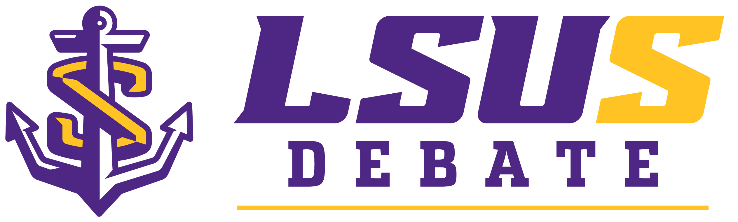 Dear Colleagues,  The SFCT Governing Board invites you to the Sixth Annual Southern Forensics Championship Tournament, to be held at LSU Shreveport, on January 29-31, 2016. This tournament serves a regional championship for Arkansas, Louisiana, and Mississippi, but it is open to all who wish to participate.  The competition will feature parliamentary debate, IPDA (both team and individual), and the standard eleven AFA-NIET events. In addition, we will have elections for representatives for the Southern Forensics Championship Tournament student representative from each state, all to serve a one-year term.  You will find all of the pertinent information in this invitation. Questions regarding university facilities should be directed to Trey Gibson (Trey.gibson@lsus.edu) or Mary Jarzabek (Mary.Jarzabek@lsus.edu).  We look forward to seeing you for a weekend of fun and forensic competition.  Sincerely,  The SFCT Governing Board  Trey Gibson, Louisiana State University at Shreveport  Anthony McMullen, University of Central Arkansas  Jennifer Talbert, William Carey University Gabe Adkins, Arkansas Tech University Tournament Speech Statement:	The LSUS administrators affirm the importance of all tournament participants' cooperation in creating an educational and competitive environment that is fair, humane, and responsible while, at the same time, encourage debates that are devoted to full and robust argument about a diverse range of ideas.  We will abide by the articles of humane discourse adapted from "Advocating Humane Discourse," Kristine Bartanen, The Forensic of Pi Kappa Delta, Fall 1994, pp. 20-21.IN ADDITION:  It should be noted by all individual events contestants that this same concept of respect is expected throughout the tournament.  We also advise IE'ers that a lot of our judges come from many career fields from the surrounding community and our faculty.  Care should be taken to make sure that your selections are appropriate for a general audience.  Performances which are meant to shock an audience may not be well received.Tournament Headquarters  The tournament will be headquartered at the LSUS University Center. There should be plenty of parking near the building. LSUS is a Non-Smoking Campus. The prohibition against smoking extends to all LSUS property, including parking lots.  TOURNAMENT HOTEL:  This year’s tournament hotel is the newly remodeled Wyndham Garden (formerly the Clarion); just 2 north miles of our campus.   The Quad rate is $89 + tax.  This includes a hot breakfast buffet each day for all four room occupants.  You have until Jan. 14, 2016 to make your reservations. However, make your reservations early since there may be other events going on in Shreveport that may book up local hotels.  Please mention the Southern Forensics Championship for this special rate.  Contact Sid Crump in the sales department (318-797-9900) or call 1-800-321-4182 for reservations.  The address (for your GPS) is 1419 East 70th St. Shreveport, 71105.  If you are flying into the Shreveport airport, please let us know.  We may be able to suggest rental companies for your ground transportation or help get you to the hotel.  We do hope you choose the tournament hotel for its convenience and new accommodations.  Alternate hotel information will be provided upon request.SFCT Governing Board and Coach of the Year Awards We will be having elections for the SFCT student from each representative state, all to serve a one-year term. Election procedures will be announced at the tournament. Any student desiring to run for Governing Board should submit their name and a statement of candidacy along with the team’s entry. Statements for any contested election will be distributed at the tournament, and eligible voters (any undergraduate student competing in the 2015 SFCT from the representative state) will cast their votes at the tournament.   We will be having elections for the SFCT coach of the year awards. Each SFCT state will be responsible for electing their “Coach of the Year”. Each of the three coaches will then be eligible for the overall SFCT “Coach of the Year” award. Election procedures will be announced at the tournament.  Event Information  We will offer all eleven AFA events; novice and open parliamentary debate; novice, junior varsity, varsity, and professional public debate; and varsity team public debate.  All parliamentary debate rounds shall follow the time limits and rules established under the National Parliamentary Debate Association. Debaters will have fifteen minutes of preparation time (plus five minutes to walk to the round). We will offer open and novice divisions, but divisions may be collapsed if necessary due to limited entries. If entries are collapsed, we will still recognize the top novices in parliamentary debate. We will offer six preliminary rounds and the appropriate number of elimination rounds.  All team public debate rounds shall follow the time limits and rules established by the International Public Debate Association. Students will have thirty minutes of preparation time (includes walking time to rounds). We will offer a varsity division only. Team public debate will take place during individual events (students may not compete in both). We will offer four preliminary rounds and three elimination rounds.  All individual public debate rounds shall follow the time limits and rules established by the International Public Debate Association. Students will have thirty minutes of preparation time (includes walking time to rounds). We will offer professional, varsity, junior, varsity and novice divisions. While any competitor may enter the Professional division, only registered undergraduate students will be considered for sweepstakes calculations.  All individual events (except for persuasive speaking) shall follow the rules established and followed by the American Forensics Association. Persuasive speaking shall following the rules of the Interstate Oratorical Contest. These speeches shall have no time limit, but the speeches must not exceed 1800 words, with no more than 20% of the total number of words in the speech being words directly quoted from a source other than the student. The rules also require that all quoted material be documented. It is the responsibility of each participant and their respective program to ensure that the manuscripts submitted to the Interstate Oratorical Association adhere to that tournament’s national guidelines.   	 	Flight A: Ext, Per, CA, Duo, POE    	Flight B: Imp, Inf, ADS, POI, DI, ProseFor the purposes of elimination round seeding and speaker points in debate events, adjusted speaker points (total points minus high-low) will be considered. Total points will be used to break a tie.   Schools shall not be limited in entries per event, but only the top four undergraduate entries in each event/division will count for sweepstakes awards. Exception: under circumstances involving valid educational justifications, students who have received bachelor degrees may be included in sweepstakes calculations if the coach who desires to have the student to be eligible makes this request of the Governing Board of this tournament before the entry deadline for the competition, and a majority of the Governing Board agrees that the student has valid educational reasons for participating.   Awards shall be presented to the elimination round participants in all debate events, the top five speakers in every division of debate, the top six competitors in every individual event, and the top five quadrathon competitors. The top three schools in debate, individual events, and overall sweepstakes will receive awards. No minimum number of entries is required for schools to count toward debate or individual events sweepstakes awards, but schools must be entered in both debate and individual events to be eligible for the overall sweepstakes competition.   Judges: We need and want your judges. We prefer judges over money. LSU Shreveport will be competing in IPDA events so judging in IPDA will be required.  One judge covers four IPDA debaters, two NPDA teams, two IPDA teams, or six IE entries per pattern. Judges may cover multiple events if the events do not conflict. For example: one judge could cover four IPDA debaters and six IE entries per pattern, as those events do not occur at the same time, but that same judge could not cover two IPDA teams and six IE entries. Sweepstakes formula   All of a school’s top four undergraduate entries will count toward sweepstakes totals.  Individual events will be scored as follows:  4. To be eligible for quadrathon, students must compete in (1) a minimum of four individual events (multiple duo’s shall count as only one event for purposes of this minimum), and (2) in at least two of the three categories of individual events: limited preparation (extemp, impromptu), public address (afterdinner, persuasive, informative, communication analysis), and interpretation (dramatic, program, prose, poetry, duo). Points to determine quadrathon placing will be according to the individual events sweepstakes formula outlined herein. Only four events will be counted toward a student’s final quadrathon placing (for students with multiple duo entries, only their one best duo may be counted among these four), with at least one event from two of the three categories being included in those four events.  Tentative Schedule  Friday, January 29 –  9:30 – 10:15 AM Registration one the second floor of the University Center Saturday, January 30  - Registration Individual IPDA 8:30amSunday, January 31  -   8:30 am – Elim 1 IPDA and NPDA10:45 am – AwardsRemaining Elims ASAP after awards….Entries  Entries should be submitted via email to Trey Gibson at Trey.Gibson@lsus.edu  no later than Monday, January 25, 2015 by 5:00 p.m. Changes will be accepted without charge until Wednesday, January 28, 2015 at noon. Each change after that will be charged $15.00.  School: ________________________________________________  Email: _________________________________________________  Phone: ________________________________________________  Individual Event Entries, Pattern A (Please denote novice and quadrathon-eligible competitors)  Individual Event Entries, Pattern B (Please denote novice and quadrathon-eligible competitors)  Parliamentary Debate: We will offer open and novice NPDA, but we reserve the right to collapse divisions if there are an insufficient number of entries.  Team IPDA Debate: We will only offer a varsity division of team IPDA. Students must be eligible to compete in the varsity division of individual public debate to be eligible to compete in team IPDA. Competitors may not compete in both team IPDA and individual events.  Individual IPDA Debate: ENTRIES MUST BE COVERED.  We will offer all FOUR divisions of IPDA debate. The professional division is open to all who wish to compete, but only currently enrolled undergraduate students will be counted for sweepstakes calculations.  Please pay close attention to the NEW IPDA definitions for divisions.Judges: One judge covers six IE entries per pattern, two debate teams, or four individual IPDA debaters. Please list judges and the events they are qualified to judge (if qualified to judge multiple events, please indicate preferences). WE WANT YOUR JUDGES, NOT YOUR MONEY!  Individual IPDA must be covered!Entry Fees: Please make all checks payable to LSU Shreveport Debate Tournament   	Preliminary rounds:  	  	  	  Final rounds:   	3 points for 1st place  	  	  	  6 points for 1st place   	2 points for 2nd place  	  	  	  5 points for 2nd place   	1 point for 3rd place  	  	  	  4 points for 3rd place  3 points for 4th place   	Semifinals:  	  	  	  	  2 points for 5th place  2 points for non-advancing contestants   3. Debate will be scored as follows  1 point for 6th place and below    	5 points for each preliminary round win/bye  6 points for 1st speaker    	6 points for breaking to elimination rounds  5 points for 2nd speaker    	(These are halved for individual debate.   4 points for 3rd speaker    	Speaker points are not halved.)   	  3 points for 4th speaker  2 points for 5th speaker  Name  Ext  Per  CA  Prose  Duo (Partner)  Quad/Debate/Novice  Name  Imp  Inf  ADS  POI  PRODI  Quad/Debate/Novice  NPDA Division  Team  IPDANovice Debaters  Jr. VarsityVarsity Debaters  Professional Debaters  Judges  Events  Entries  Event  Fee  1  Tournament Fee  $35.00  Covered Ind. Events ($10.00)  Uncovered Ind. Events ($15.00)  Covered NPDA ($35.00)  Uncovered NPDA ($60.00)  Covered IPDA ($25.00)  COVERED ENTRIES REQUIREDUncovered IPDA ($40.00)  COVERED ENTRIES REQUIREDCovered IPDA Team ($35.00)  Uncovered IPDA Team ($60.00)  Late and Drop Fees ($15)  Total Fees:  